III. Programmation1. Robotino View Resets 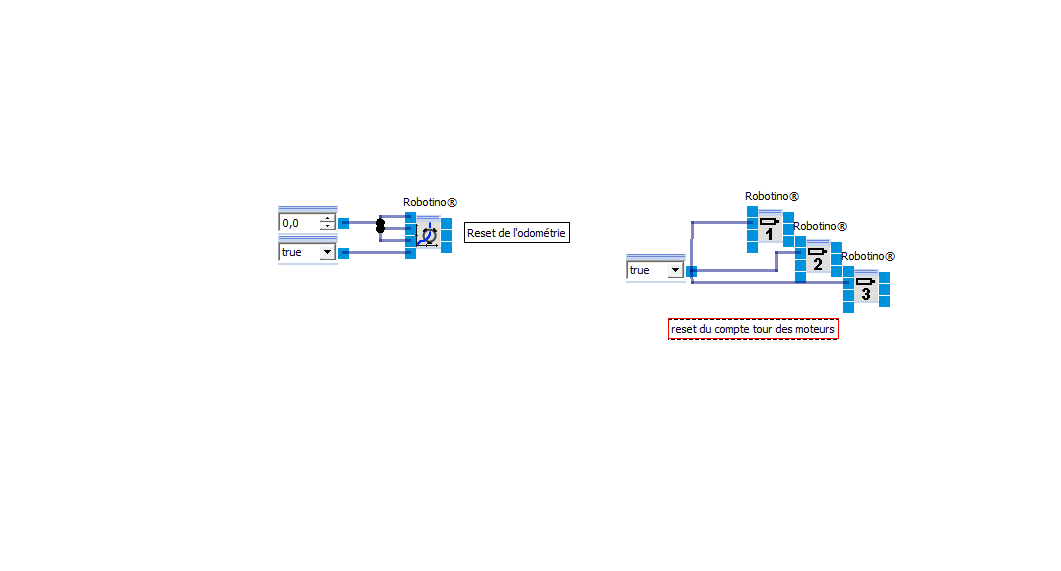 Tableaux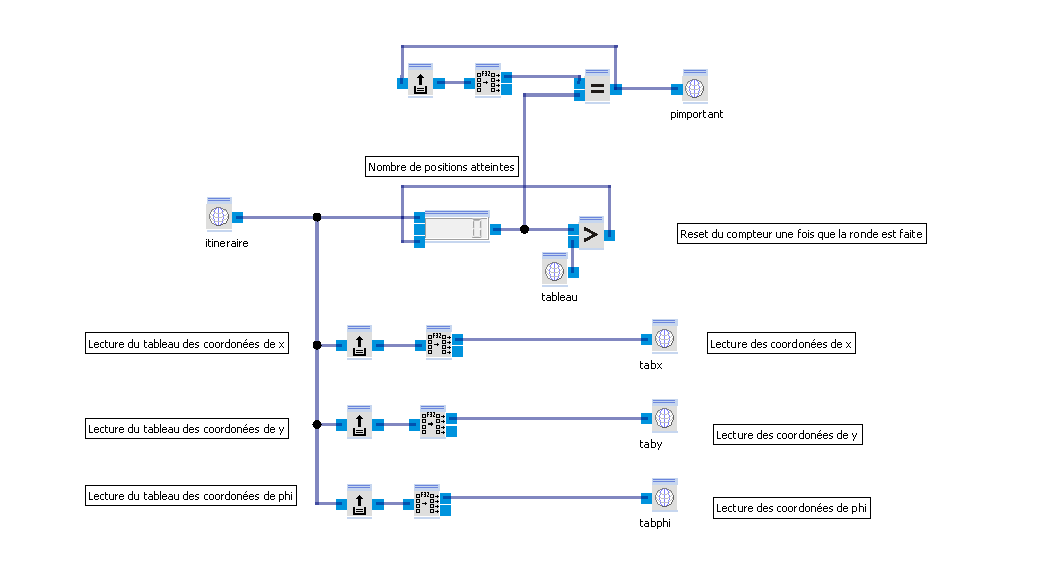 Contrôles 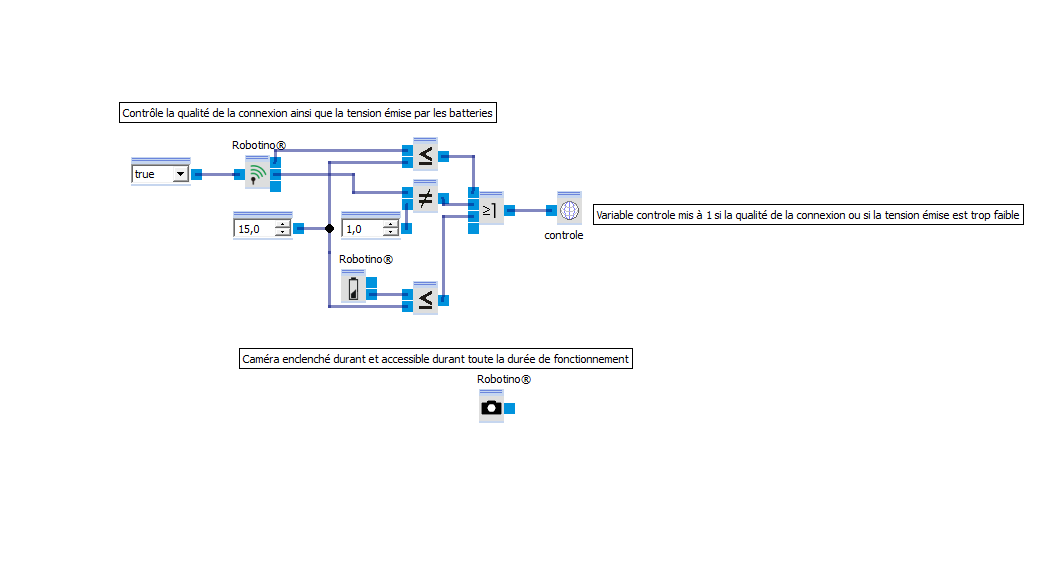 Retour base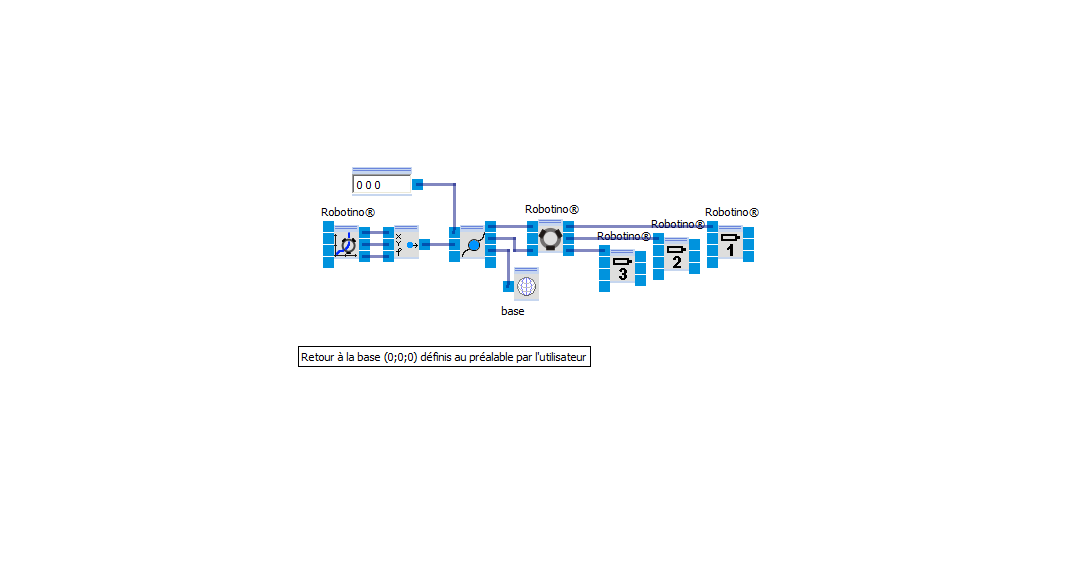 Initialisation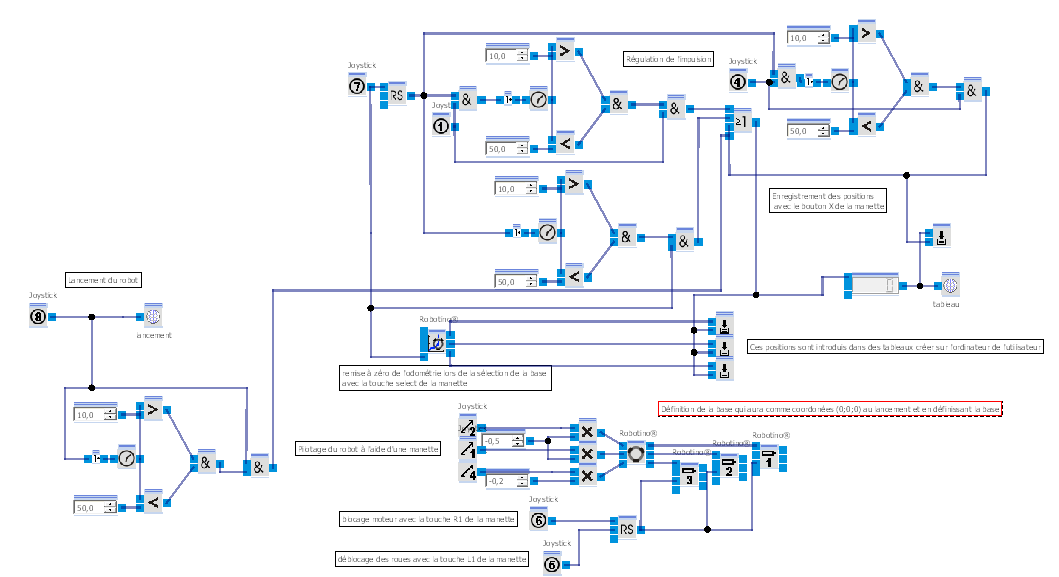 Lecture  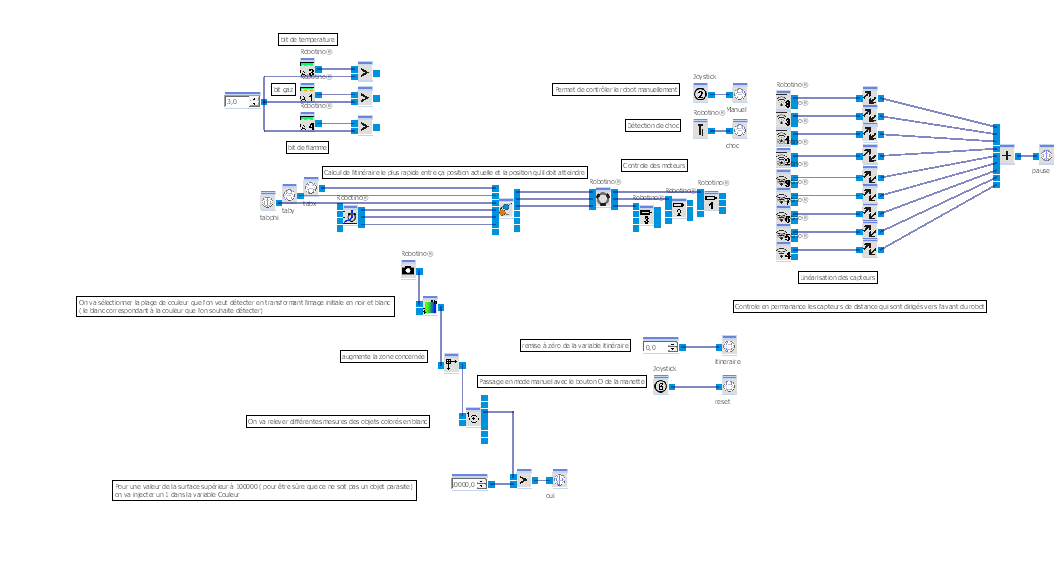 Vérification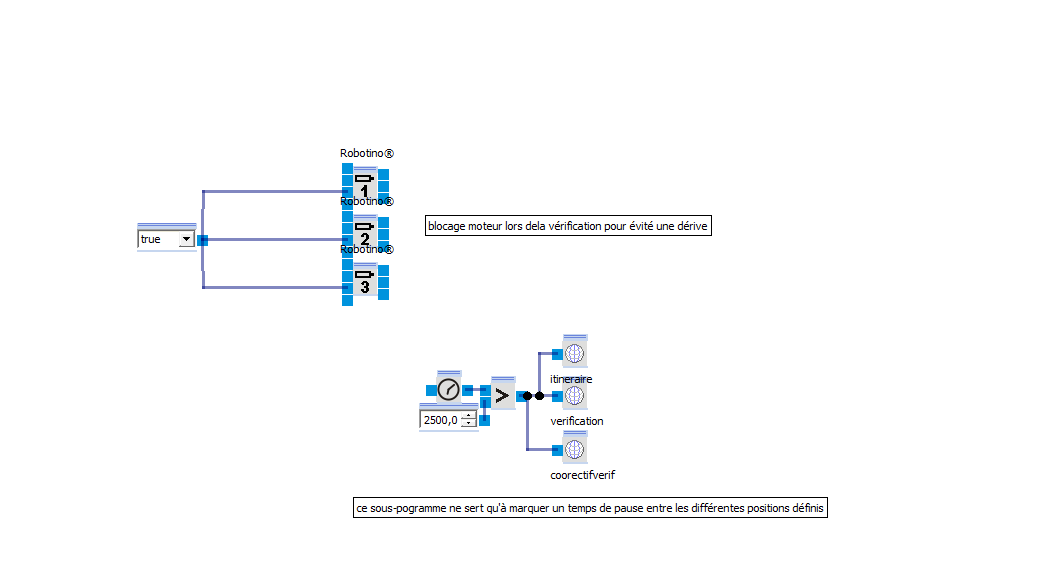 Contrôle manuel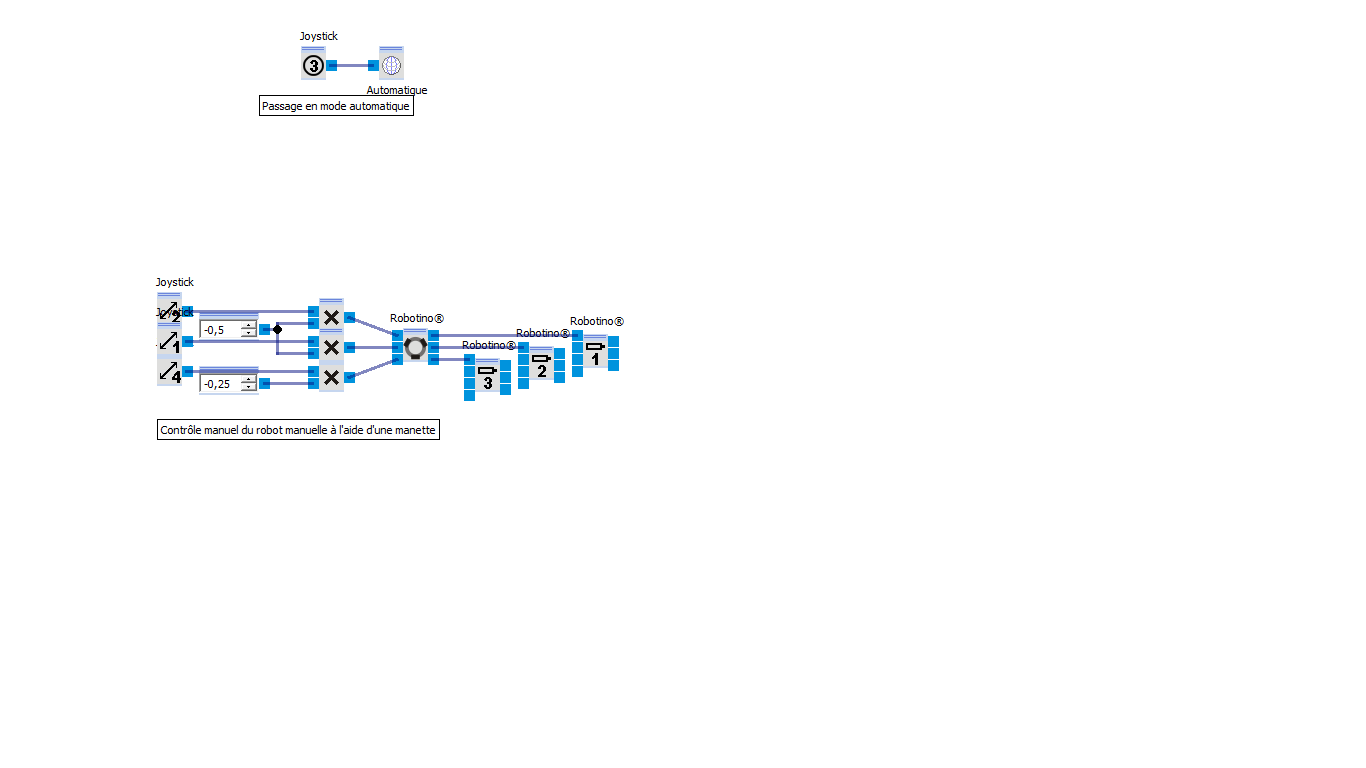 Choc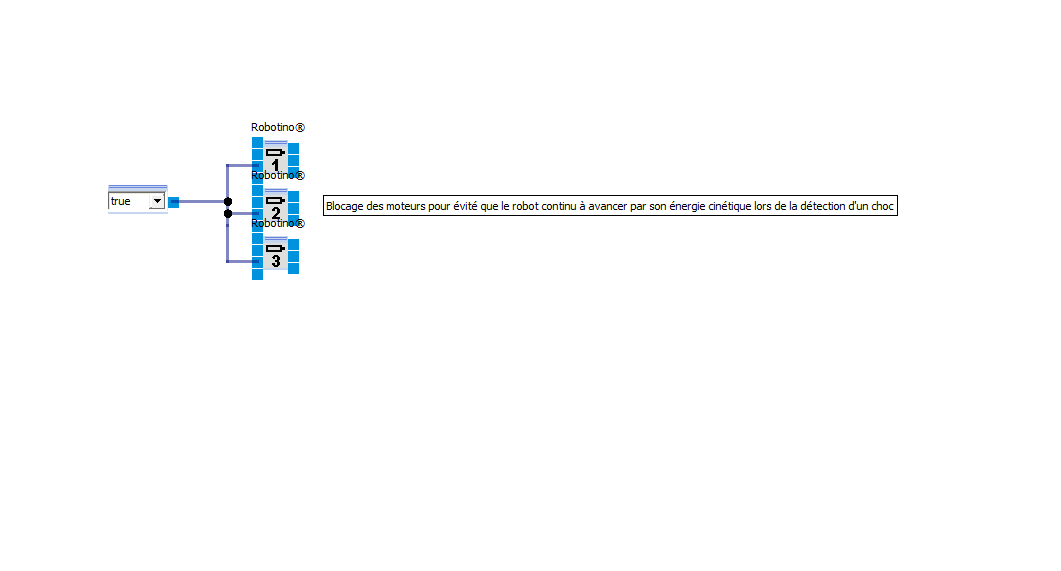 Attente 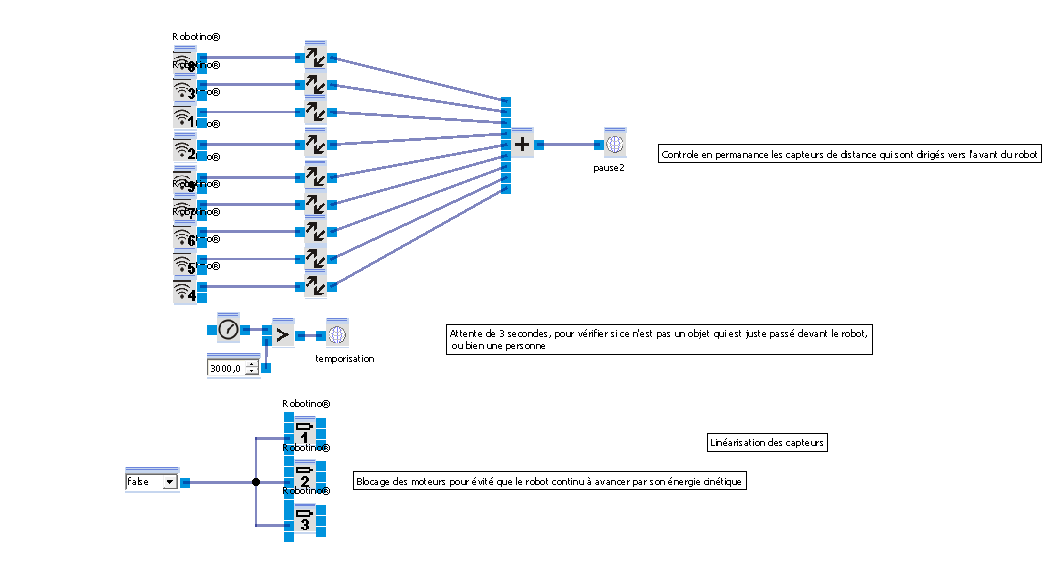 Esquive (Partie 1 + 2) 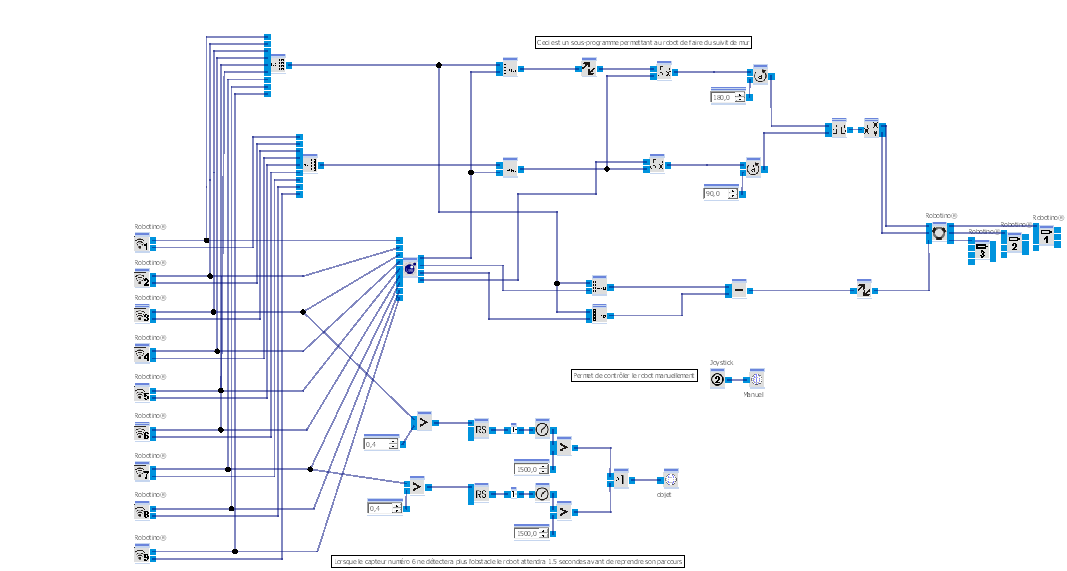 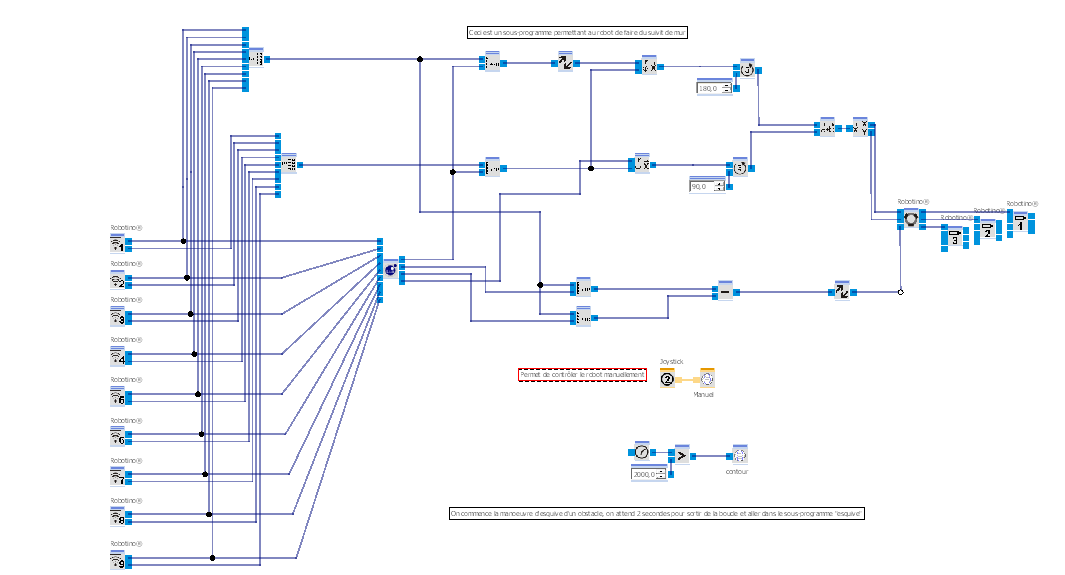 Correction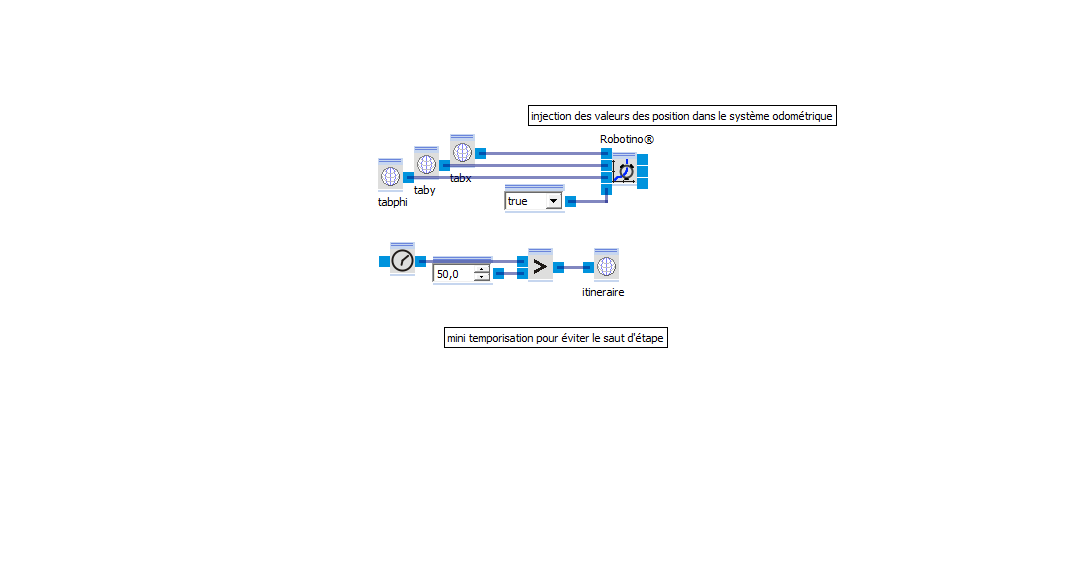 Ciblage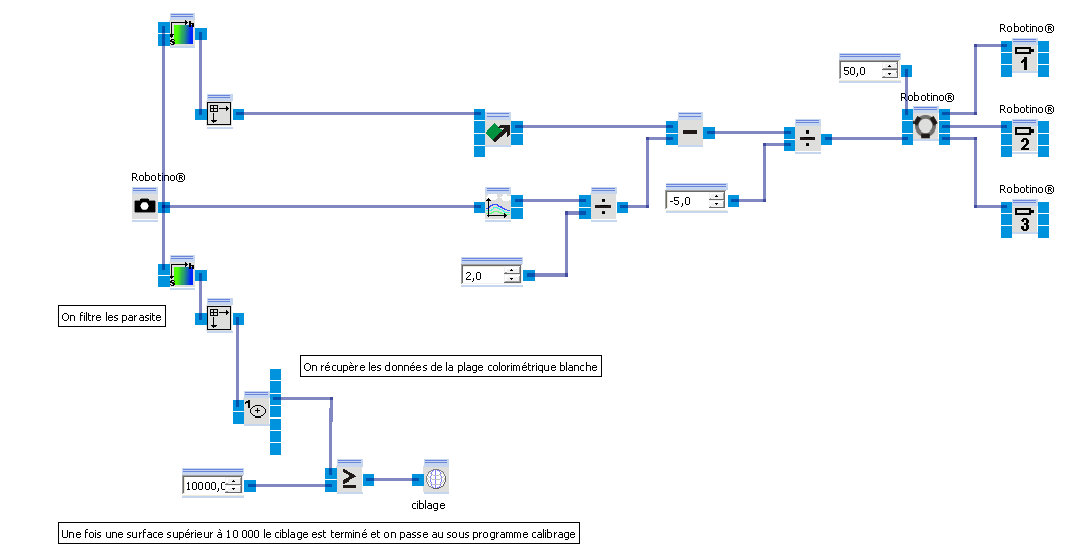 2. Capteurs 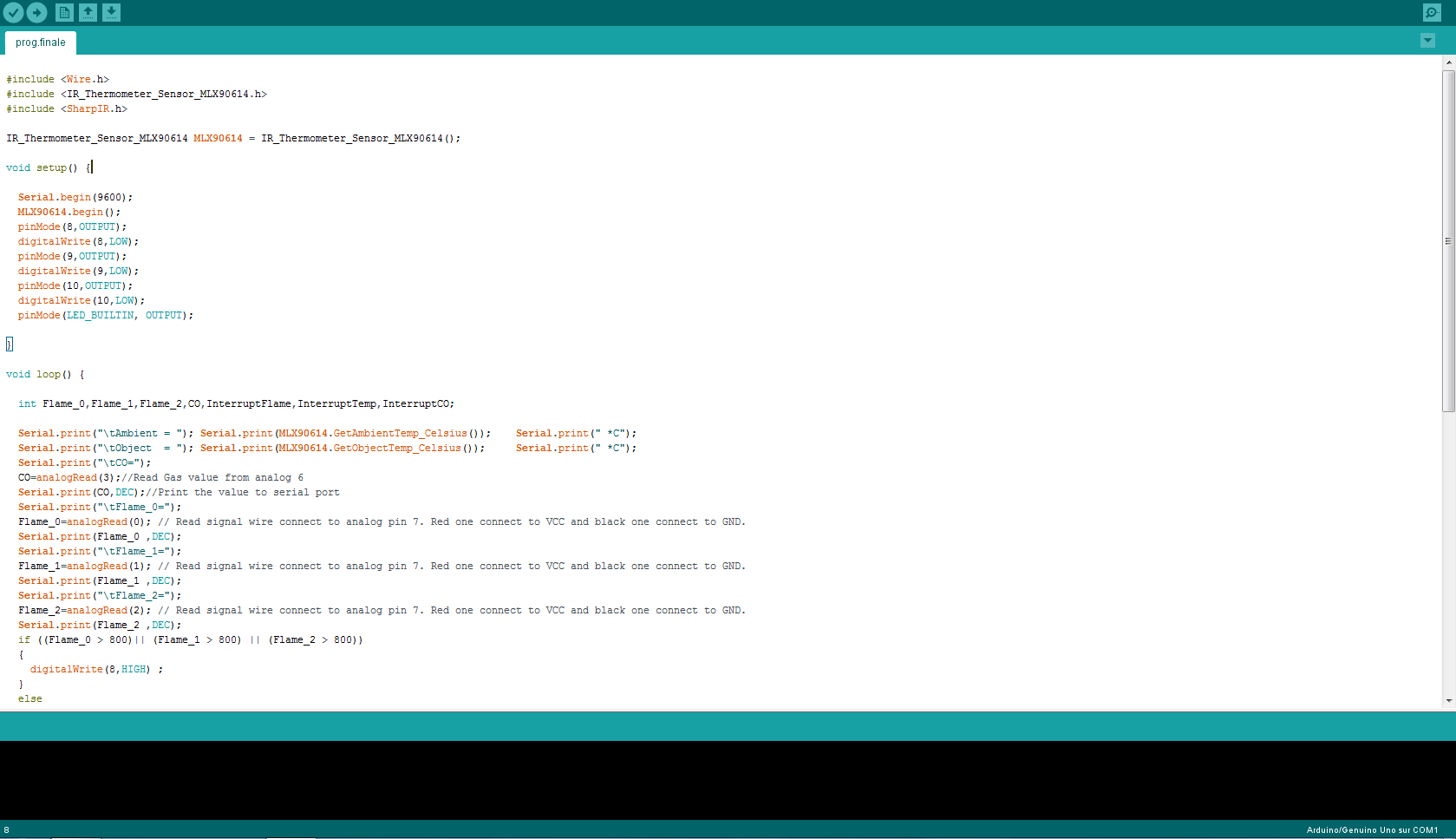 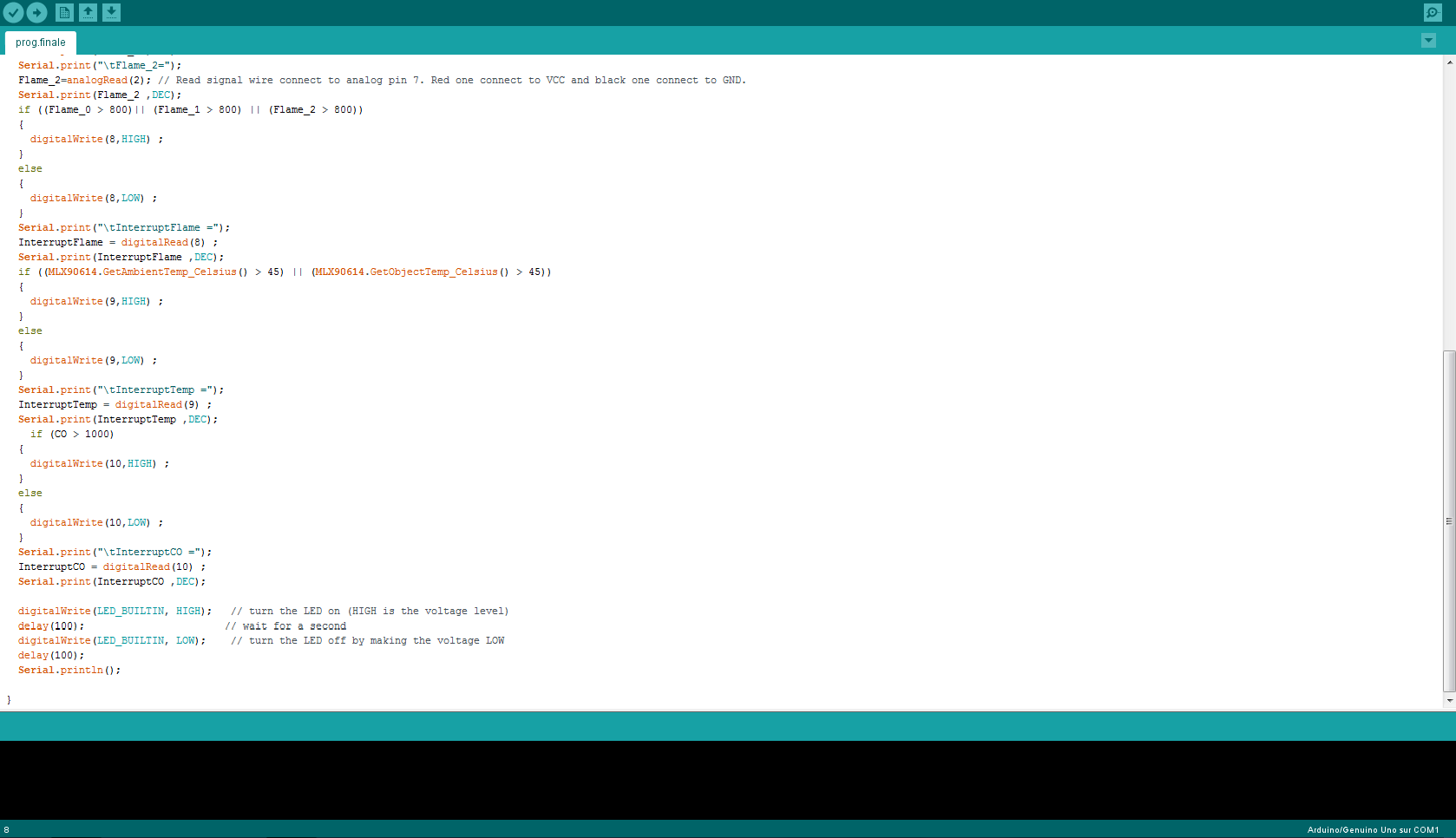 Voici la programmation des capteurs présents sur le support (excepté les capteurs de distance). Nous avons utilisé plusieurs bibliothèques dédiées (Wire.h, SharpIR.h…) facilitant la programmation. Après avoir récupéré les données analogiques, plusieurs tests sont effectués (tests simples photo 2) afin de générer ou non un signal d’alerte. 